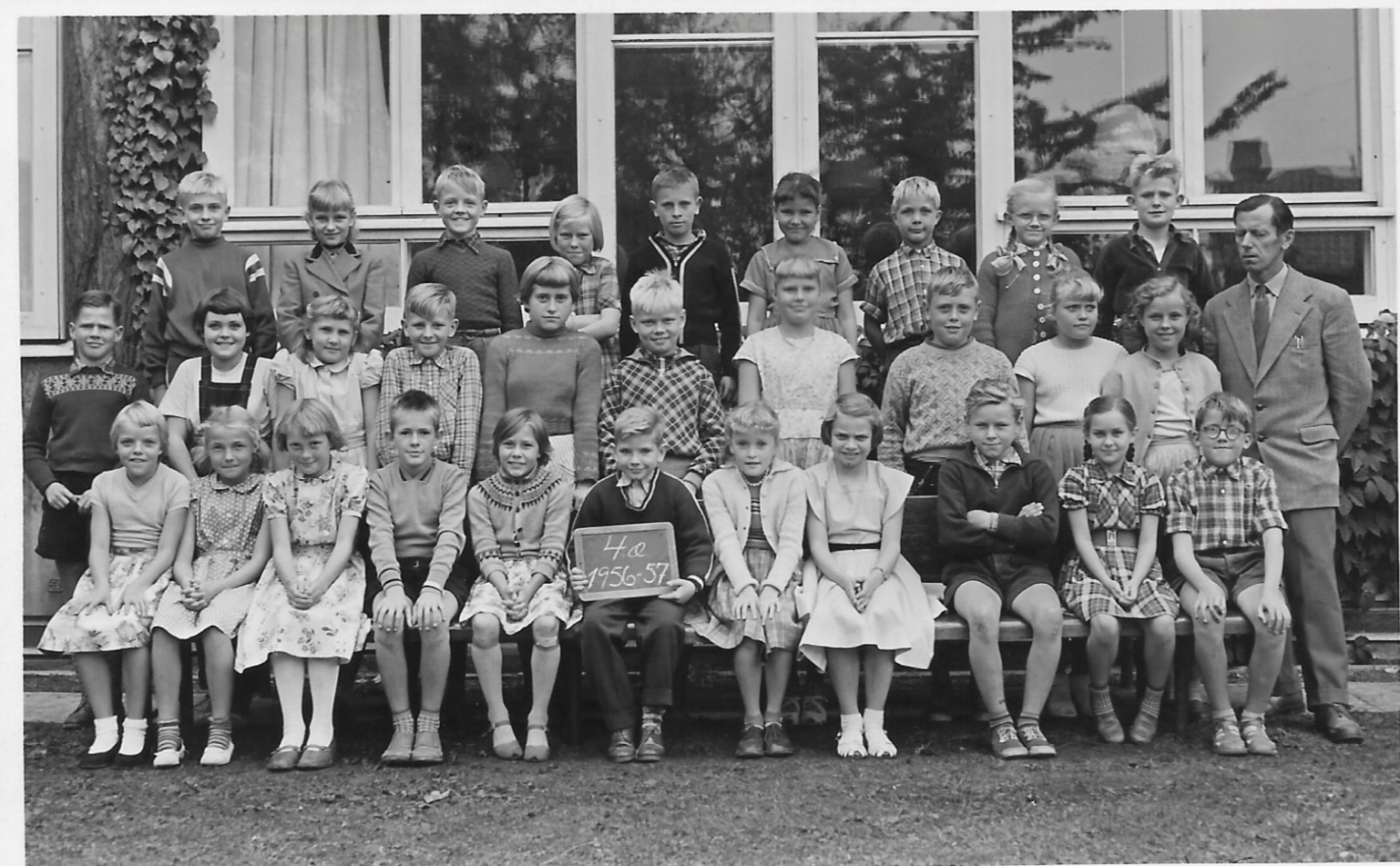 4. Æ med navneBageste række fra venstre:Jens-Jakob Gross, ??, Jørgen Johansen, ??, ??, ??; Tolf?, Inge Dircksen, JanMidterste række fra vestre:Kurt, ??, ??, ??, ??, ??,Anne Lise, ??, ??, ??Forreste række fra venstre:Sonja, Birgitte, Vivi, Kim Nørgård, ??, Lasse, Jytte Mortensen, Jytte Larsen, Alex Brun, Eva enna, Leo JunckerKlasselærer: Velding Andersen